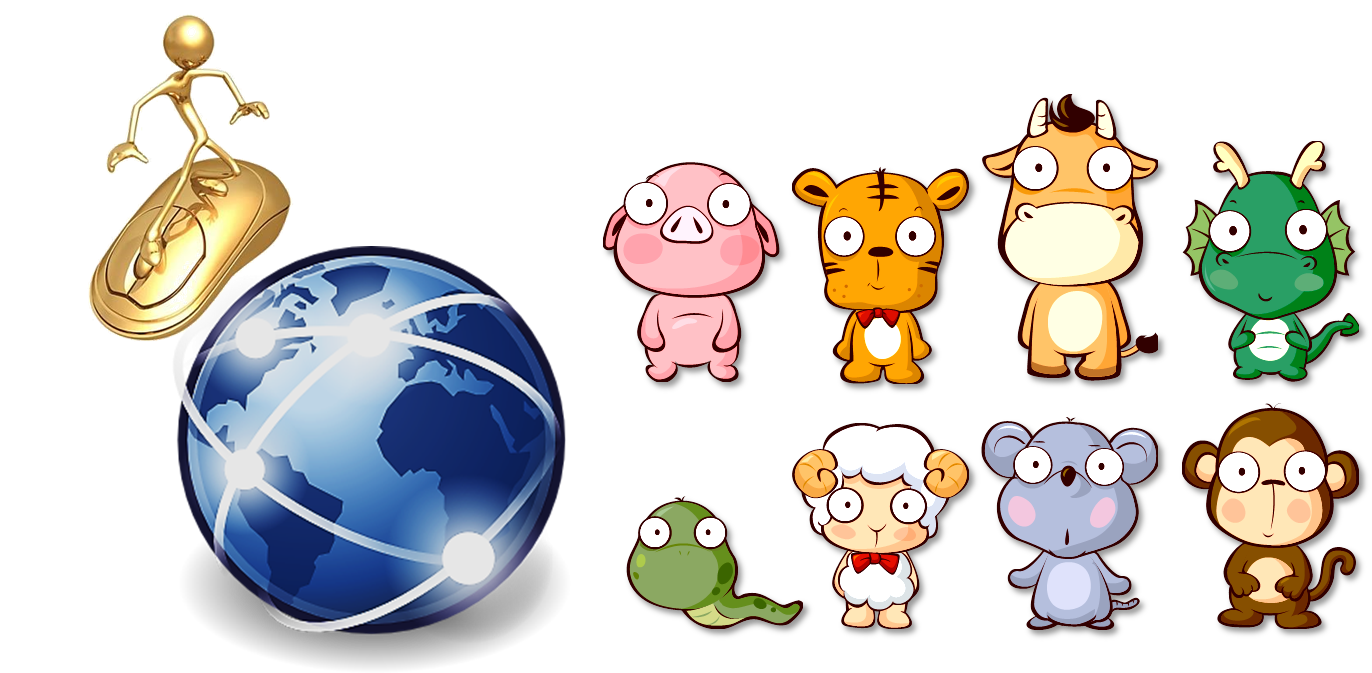 長野県総合教育センター友人とのチョットした言葉の行き違いが、大きなトラブルに発展することもあります。友人と話し合う活動を通して、「ネットのトラブルをどのように予防すればよいのか？」「トラブルにあったとき、どのように行動すればよいのか」考えるとともに、友人との普段のコミュニケーションのあり方についても学び合いましょう。※ネットのトラブルは、ネットの外で信頼できる大人（教師や保護者）に相談しましょう！はじめに表紙の上部には、ここをこすって「アタリ」が出たらステキなプレゼント!! と書いてあります。もちろん、普通の印刷物なので「アタリ」は出ません。このように、インターネットの世界には、「人間の心理を刺激して悪用しよう」とする仕掛けがあるサイトもあります。この冊子「ネットトラブル予防と対応」は、中学生や高校生が被害者や加害者になってしまったネットトラブルの事例を通して、どのようにインターネットや情報通信機器と関わればよいのか、みなさんが「予防と対応」の視点から考えるためのテキストです。学習活動の「基本的な流れ」と「留意点」１ 参観者全員で、「話し合いのルール」を確認します。・自分の意見も友人の意見も尊重するための「話し合いのルール」です。２ 教師が、ネットトラブルの事例を示します。・生徒は、「もし自分がトラブルにあったら」という危機意識を持って聞きましょう。３ まずは、自分ひとりで考えてみましょう。・トラブルにあったとき、どのように行動すればよいか考えてみましょう。４ 自分の意見と友人の意見を持ち寄り、解決するためのアイデアをまとめましょう。・自分の意見も友人の意見も尊重するための「話し合いのルール」を守りましょう。５ 教師が、ネットトラブルについて、予防と対応の視点からまとめます。・「トピック」や「まとめ」の項目を参考にしましょう。話し合いのルールを守りましょう！・話し合いには、全員が参加しましょう。・意見を交換するときには、話す順番を守りましょう。・発言をするときには、乱暴な言葉を使わないようにしましょう。・自分以外の人が話をしているときには、邪魔をしないようにしましょう。・まずは、友人の意見を否定せずに一度受け入れてみましょう。・友人の発言や失敗を冷やかさないようにしましょう。・友人の発言が終わったら、お互いに拍手をしましょう。目次（ワークシートのタイトルと学習内容）① ネットでの会話について考える！・文字を中心にしたコミュニケーションは難しいということを知りましょう。② ネットへの悪口の書き込みについて考える！・ネットへの「悪口の書き込み」は重大な犯罪行為であることを知りましょう。③ 個人情報について考える！・個人情報について理解を深め、ネットへの情報公開について危機意識を高めましょう。④ 電話の常識！「出るとき」「掛けるとき」・現代の電話応対の常識を知り、情報通信機器を扱う際の危機意識を高めましょう。⑤ ネットを悪用した詐欺について知る！・ネットの世界には、人間の心理を悪用しようとする仕掛けもあることを知りましょう。⑥ パスワードについて考える！・情報通信機器のセキュリティは、想像以上に弱いということを知りましょう。⑦ フィルタリングについて考える！・フィルタリングは、悪意あるサイトから自分を「まもる」技術だということを知りましょう。